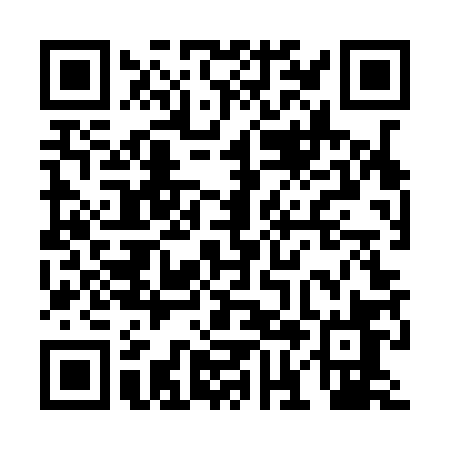 Prayer times for Kolonia Glina, PolandWed 1 May 2024 - Fri 31 May 2024High Latitude Method: Angle Based RulePrayer Calculation Method: Muslim World LeagueAsar Calculation Method: HanafiPrayer times provided by https://www.salahtimes.comDateDayFajrSunriseDhuhrAsrMaghribIsha1Wed2:395:0612:305:377:5610:122Thu2:365:0412:305:387:5710:153Fri2:325:0212:305:397:5910:184Sat2:295:0012:305:408:0110:215Sun2:254:5912:305:418:0210:246Mon2:214:5712:305:428:0410:277Tue2:184:5512:305:438:0510:308Wed2:154:5312:305:448:0710:349Thu2:154:5212:305:458:0810:3710Fri2:144:5012:305:468:1010:3711Sat2:134:4912:305:468:1110:3812Sun2:134:4712:305:478:1310:3913Mon2:124:4512:305:488:1410:3914Tue2:124:4412:305:498:1610:4015Wed2:114:4312:305:508:1710:4116Thu2:104:4112:305:518:1910:4117Fri2:104:4012:305:528:2010:4218Sat2:094:3812:305:538:2210:4219Sun2:094:3712:305:538:2310:4320Mon2:084:3612:305:548:2510:4421Tue2:084:3412:305:558:2610:4422Wed2:074:3312:305:568:2710:4523Thu2:074:3212:305:578:2910:4624Fri2:074:3112:305:578:3010:4625Sat2:064:3012:305:588:3110:4726Sun2:064:2912:305:598:3210:4727Mon2:064:2812:306:008:3410:4828Tue2:054:2712:316:008:3510:4929Wed2:054:2612:316:018:3610:4930Thu2:054:2512:316:028:3710:5031Fri2:044:2412:316:028:3810:50